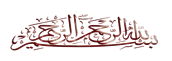 أولاً: التعريف بوحدة التعليم الإلكتروني     مقدمة:     لا شك أن التطور السريع في مجال تقنية المعلومات والاتصالات يمثل نعمة لا تقدر بثمن، حيث ساهمت إلى حد كبير في كثير من التطورات و أصبحت تكنولوجيا المعلومات وسيلة حياة وبقاء، وأداة لا يمكن الاستغناء عنها، بل أصبحت معياراً للتقدم والازدهار والمنافسة. كما تحول التعلم الالكتروني من فكره إلى واقع عملي يسهم إلى حد بعيد في تنمية العملية التعليمية وتطويرها. ومن مهام وحدة التعلم الالكتروني تقديم الدعم الفني والمعنوي لكافة الفئات المستهدفة وكذلك العمل على تأسيس نظام معرفي وتطبيقه بحيث يعتمد على التقنيات التكنولوجية الحديثة ( برمجيات وتطبيقات الحاسوب، الانترنت، البريد الالكتروني، أجهزة العرض للمحاضرات، الاتصال المباشر المتزامن، برامج التعلم الالكتروني مفتوحة المصدر وغيرها من التقنيات). لذلك كله يعد إنشاء وحدة للتعلم الالكتروني في الكلية مطلبا مهماً لتهتم بتصميم مساقات الكترونية وإدارتها ومتابعتها وطرحها عبر شبكة الانترنت للطلاب وكافة الفئات المستهدفة.الرؤية:نشر ثقافة التعليم الإلكتروني وممارساته باستخدام تقنيات المتوفرة نظم تعليمية تفاعلية تركز على الإبداع.الرسالة:رفع المستوى المعرفي لأعضاء هيئة التدريس والطلبة في توظيف التقنيات التعليمية لتطوير العملية التعليمية بما يحقق معايير الجودة.نطاق العمل:التعليم الالكتروني والتعلم عن بعد بالكلية.أهداف الوحدة:تكمن أهداف وحدة التعلم الالكتروني في كلية التربية بالزلفي في التالي :الارتقاء بمستوى جودة التعليم من خلال توفير وسائل تعليم إضافية الاستفادة من أفضل الممارسات التقنية في التعليم.تنمية مهارات الطلاب وقدرتهم على التفاعل مع متغيرات العصر من خلال التقنيات الحديثة.تحويل المقررات الدراسية بالكلية إلى مقررات الكترونيةرفع مهارة أعضاء هيئة التدريس في إعداد المقررات الالكترونيةخدمة العملية التعليمية والبحثية في الكلية.توفير الدورات والورش التدريبية اللازمة لخدمة التعلم الالكتروني.تبادل الخبرات من خلال وسائط التعلم الالكتروني.إكساب الطلاب المهارات اللازمة لاستخدام تقنيات الاتصالات والمعلومات . تدريب أعضاء هيئة التدريس والطلبة على أنظمة التعليم الإلكتروني وتطبيقاته التعليمية.التوسع في التعلم الالكتروني بما يخدم المجتمع.إنشاء مجلة للتعلم الالكتروني بالكلية.تذليل الصعوبات التي تواجه أعضاء هيئة التدريس والطلبة في تشغيل وإدارة التقنيات التعليمية.مساعدة أعضاء هيئة التدريس والطلبة على إدارة حساباتهم ومواقعهم الإلكترونية.دراسة احتياجات أعضاء هيئة التدريس والطلبة للتقنيات التعليمية وتجهيزاته المتقدمة. مزايا وفوائد التعليم الالكتروني:لتقنيات التعليم الالكتروني جدوى اقتصادية وفعالية وكفاءة في توفير المواد التعليمية والتدريبية.يوفر التعليم الالكتروني لمنسوبي المؤسسات التعلم في الوقت والمكان المناسبين.يوفر التعليم الالكتروني الحاجة المستمرة للتعليم والتدريب في جميع المجالات.يرفع التعليم الالكتروني قدرة مؤسسات التعليم على قبول جميع الدارسين.يلاحق التعليم الإلكتروني الانفجار المعرفي في شتى المجالات.يتيح التعليم الإلكتروني للدراسين الفرصة في اختيار ما يريد دراسته  في الوقت الذي يريده.يصبح عضو هيئة التدريس مديرا للعملية التعليمية لا ملقنا للمادة التعليمية.يراعي التعليم الإلكتروني الفروق الفردية ونقص أعضاء هيئة التدريس المتخصصين.يحمل التعليم الإلكتروني للدراس الإثارة وزيادة الاعتماد على النفس.يوفر التعليم الإلكتروني للدارس الدافعية للدراسة والمراجعة بنفسه.يتيح التعليم الإلكتروني للطلبة اختيار أوقات تعليمهم واختبارهم وحصد أعلى الدرجات من خلال مراعاة الفروق الفردية ،باستخدام نظم تقييم خبيرة يقل فيها معدلات الخطأ، وتزداد درجة اليقين. مهام الوحدة: إعداد الخطة الاستراتيجية للوحدة.عقد الدورات التدريبية بناءً على خطة الوحدة في مجال التعلم الالكتروني لأعضاء هيئة التدريس بالتعاون مع عمادة التعلم الالكتروني والتعليم عن بعد بالجامعة .عقد دورات تدريبية للطلاب للتعامل مع نظم إدارة التعلم الالكتروني . تقديم الدعم الفني لمنسوبي الكلية والفئات المستهدفة في كافة برمجيات التعلم الالكتروني. نشر ثقافة تكنولوجيا التعلم الإلكتروني وبرامجها بين أعضاء هيئة التدريس والطلاب في الكلية .عقد ورش عمل لأعضاء هيئة التدريس والطلاب عن التعلم الإلكتروني وأهميته ودوره في العملية التعليمية وكيفية تطبيقه والمهارات المطلوبة للدخول في هذا النظام. تحديد احتياجات الكلية من التجهيزات التكنولوجية والأجهزة الحديثة. تحديث بيانات وأنشطة التعليم الالكتروني للكلية على موقع الجامعة. إعداد اللائحة الداخلية للوحدة بما يلائم متطلبات التعلم الإلكتروني. متابعة التطورات المعاصرة في التعلم الالكتروني والسعي للاستفادة منها . الارتباط:ترتبط الوحدة أدارياً بوكيل الكلية للشئون التعليمية وفنياً بعمادة التعلم الالكتروني والتعليم عن بعد بالجامعة